§7502.  Maine Health Care Plan(CONFLICT)(CONTAINS TEXT WITH VARYING EFFECTIVE DATES)(WHOLE SECTION FUTURE CONFLICT: Text as enacted by PL 2021, c. 391, §2)(WHOLE SECTION TEXT EFFECTIVE UPON CONTINGENCY:  See PL 2021, c. 391, §4)1.  Plan established; requirements.  The Maine Health Care Plan is established to provide for all medically necessary health care services for all residents of the State. The plan must be designed by the Maine Health Care Board under section 7503 in accordance with any requirements of federal law and may not be implemented until the State obtains a waiver for a state-based universal health care plan and receives federal financing to support the implementation of such a plan and until legislation is enacted in accordance with section 7503, subsection 4, paragraph F.[PL 2021, c. 391, §2 (NEW); PL 2021, c. 391, §4 (AFF).]SECTION HISTORYPL 2021, c. 391, §2 (NEW). PL 2021, c. 391, §4 (AFF). The State of Maine claims a copyright in its codified statutes. If you intend to republish this material, we require that you include the following disclaimer in your publication:All copyrights and other rights to statutory text are reserved by the State of Maine. The text included in this publication reflects changes made through the First Regular and First Special Session of the 131st Maine Legislature and is current through November 1. 2023
                    . The text is subject to change without notice. It is a version that has not been officially certified by the Secretary of State. Refer to the Maine Revised Statutes Annotated and supplements for certified text.
                The Office of the Revisor of Statutes also requests that you send us one copy of any statutory publication you may produce. Our goal is not to restrict publishing activity, but to keep track of who is publishing what, to identify any needless duplication and to preserve the State's copyright rights.PLEASE NOTE: The Revisor's Office cannot perform research for or provide legal advice or interpretation of Maine law to the public. If you need legal assistance, please contact a qualified attorney.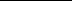 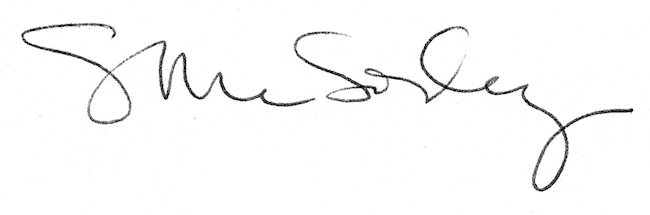 